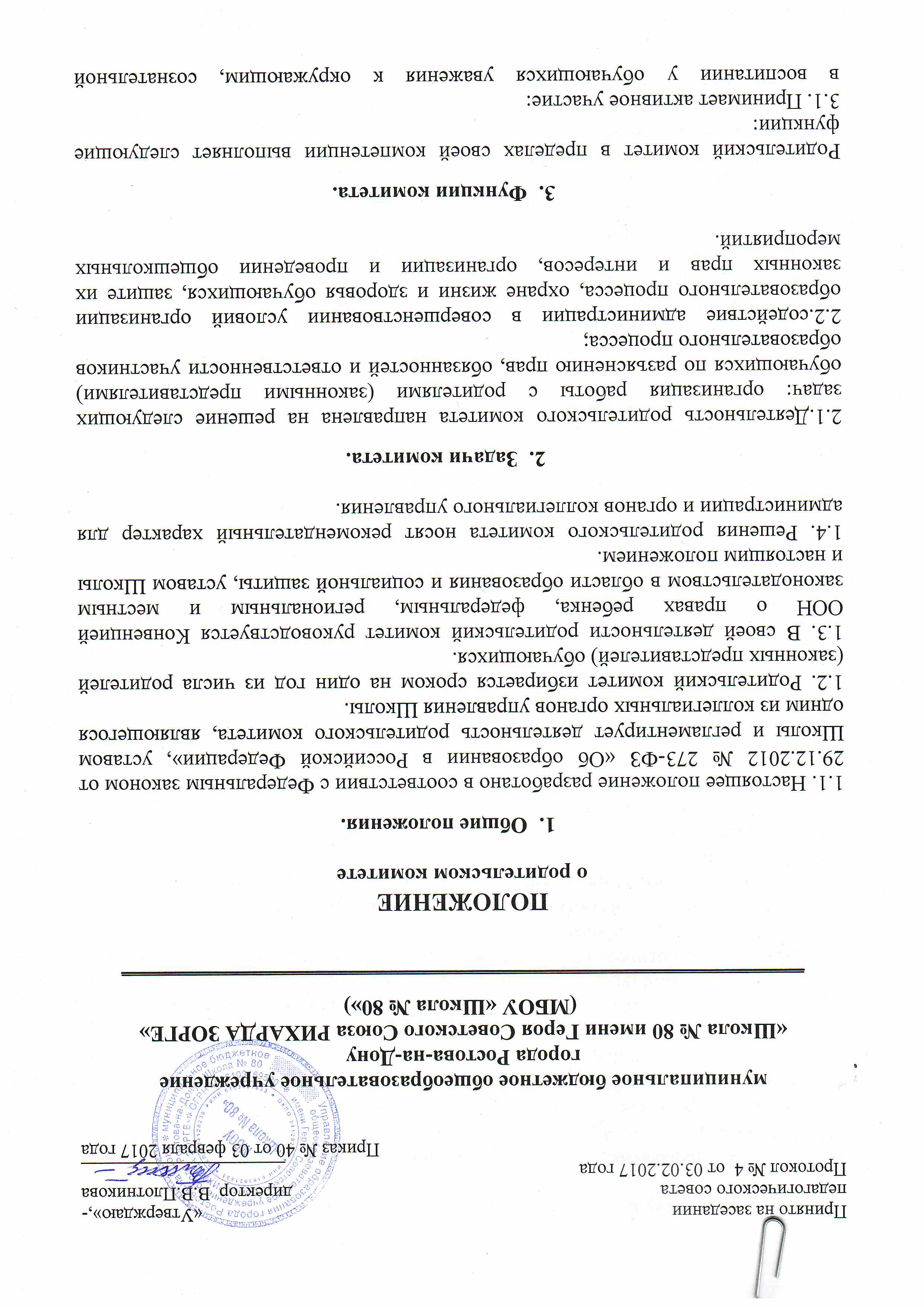 дисциплины, культуры поведения, заботливого отношения к родителям и старшим; всеобуча;в проведении разъяснительной и консультативной работы среди родителей (законных представителей) обучающихся о правах, обязанностях и ответственности участников образовательного процесса;в привлечении родителей (законных представителей) обучающихся к организации внеклассной, внешкольной работы, учебно-исследовательской и общественной деятельности, технического и художественного творчества, экскурсионно-туристической и спортивно-массовой работы с обучающимися;подготовке к новому учебному году.3.2. Оказывает содействие педагогам в воспитании у обучающихся ответственного отношения к учебе, привитии им навыков учебного труда и самообразования.3.3. Оказывает помощь:семьям в создании необходимых условий для своевременного получения детьми среднего общего образования;классным руководителям в изучении и улучшении условий воспитания детей в семье, в пропаганде среди родителей (законных представителей) обучающихся положительного опыта семейной жизни;администрации в организации и проведении родительских собраний.3.4. Контролирует совместно с администрацией школы организацию и качество питания, медицинского обслуживания обучающихся.3.5.Рассматривает обращения обучающихся, родителей (законных представителей) обучающихся работников и других лиц в свой адрес.3.6. Вносит предложения на рассмотрение администрации Школы по вопросам организации образовательного процесса.3.7. Координирует деятельность родительских комитетов классов.3.8. Взаимодействует с педагогическим коллективом по вопросам профилактики правонарушений, безнадзорности и беспризорности обучающихся, а также с другими органами коллегиального управления Школы по вопросам проведения общешкольных мероприятий.4. Права комитета.Родительский комитет имеет право:4.1. Обращаться к администрации и другим коллегиальным органам управления Школы и получать информацию о результатах рассмотрения обращений.4.2. Приглашать:на свои заседания родителей (законных представителей) обучающихся по представлениям (решениям) родительских комитетов классов.4.3. Принимать участие:в разработке локальных актов Школы;организации деятельности блока дополнительного образования детей.4.4. Принимать меры по соблюдению обучающимися и их родителями (законными представителями) требований законодательства РФ об образовании и локальных актов Школы4.5. Выносить общественное порицание родителям (законным представителям) обучающихся, уклоняющимся от воспитания детей в семье.4.6. Вносить предложения на рассмотрение администрации Школы о поощрениях обучающихся и их родителей (законных представителей).4.7. Разрабатывать и принимать:положение о родительском комитете;положения о постоянных и (или) временных комиссиях комитета;план работы комитета;планы работы комиссий комитета.4.8. Выбирать председателя родительского комитета, его заместителя и контролировать их деятельность.4.9. Принимать решения:о создании или прекращении своей деятельности;о создании и роспуске своих постоянных и (или) временных комиссий, назначении их руководителей;о прекращении полномочий председателя родительского комитета и его заместителя.Ответственность комитета.Родительский комитет несет ответственность:за выполнение плана работы; соответствие принятых решений действующему законодательству РФ и локальным актам Школы; выполнение принятых решений и рекомендаций; установление взаимодействия между администрацией Школы и родителями (законными представителями) обучающихся по вопросам семейного и общественного воспитания.Порядок организации деятельности комитета6.1. В состав родительского комитета входят по одному представителю от каждого класса. Представители от классов избираются ежегодно на родительских собраниях классов в начале каждого учебного года.6.2. Родительский комитет работает по плану, согласованному с руководителем Школы.6.3. Заседания родительского комитета проводятся по мере необходимости, но не реже одного раза в четверть.6.4. Кворумом для принятия решений является присутствие на заседании более половины членов комитета.6.5. Решения родительского комитета принимаются простым большинством голосов его членов, присутствующих на заседании. В случае равенства голосов решающим является голос председателя.6.6. Непосредственное руководство деятельностью родительского комитета осуществляет его председатель, который:обеспечивает ведение документации комитета;координирует работу комитета и его комиссий;ведет заседания комитета;ведет переписку комитета.6.7. О своей работе родительский комитет отчитывается перед общешкольным родительским собранием.6.8. Свою деятельность члены родительского комитета осуществляют на безвозмездной основе.6.9. Родительский комитет ведет протоколы своих заседаний и общешкольных родительских собраний.6.10. Протоколы родительского комитета хранятся в составе отдельного дела в канцелярии Школы.6.11. Ответственность за делопроизводство родительского комитета возлагается на его председателя.дисциплины, культуры поведения, заботливого отношения к родителям и старшим; всеобуча;в проведении разъяснительной и консультативной работы среди родителей (законных представителей) обучающихся о правах, обязанностях и ответственности участников образовательного процесса;в привлечении родителей (законных представителей) обучающихся к организации внеклассной, внешкольной работы, учебно-исследовательской и общественной деятельности, технического и художественного творчества, экскурсионно-туристической и спортивно-массовой работы с обучающимися;подготовке к новому учебному году.3.2. Оказывает содействие педагогам в воспитании у обучающихся ответственного отношения к учебе, привитии им навыков учебного труда и самообразования.3.3. Оказывает помощь:семьям в создании необходимых условий для своевременного получения детьми среднего общего образования;классным руководителям в изучении и улучшении условий воспитания детей в семье, в пропаганде среди родителей (законных представителей) обучающихся положительного опыта семейной жизни;администрации в организации и проведении родительских собраний.3.4. Контролирует совместно с администрацией школы организацию и качество питания, медицинского обслуживания обучающихся.3.5.Рассматривает обращения обучающихся, родителей (законных представителей) обучающихся работников и других лиц в свой адрес.3.6. Вносит предложения на рассмотрение администрации Школы по вопросам организации образовательного процесса.3.7. Координирует деятельность родительских комитетов классов.3.8. Взаимодействует с педагогическим коллективом по вопросам профилактики правонарушений, безнадзорности и беспризорности обучающихся, а также с другими органами коллегиального управления Школы по вопросам проведения общешкольных мероприятий.4. Права комитета.Родительский комитет имеет право:4.1. Обращаться к администрации и другим коллегиальным органам управления Школы и получать информацию о результатах рассмотрения обращений.4.2. Приглашать:на свои заседания родителей (законных представителей) обучающихся по представлениям (решениям) родительских комитетов классов.4.3. Принимать участие:в разработке локальных актов Школы;организации деятельности блока дополнительного образования детей.4.4. Принимать меры по соблюдению обучающимися и их родителями (законными представителями) требований законодательства РФ об образовании и локальных актов Школы4.5. Выносить общественное порицание родителям (законным представителям) обучающихся, уклоняющимся от воспитания детей в семье.4.6. Вносить предложения на рассмотрение администрации Школы о поощрениях обучающихся и их родителей (законных представителей).4.7. Разрабатывать и принимать:положение о родительском комитете;положения о постоянных и (или) временных комиссиях комитета;план работы комитета;планы работы комиссий комитета.4.8. Выбирать председателя родительского комитета, его заместителя и контролировать их деятельность.4.9. Принимать решения:о создании или прекращении своей деятельности;о создании и роспуске своих постоянных и (или) временных комиссий, назначении их руководителей;о прекращении полномочий председателя родительского комитета и его заместителя.Ответственность комитета.Родительский комитет несет ответственность:за выполнение плана работы; соответствие принятых решений действующему законодательству РФ и локальным актам Школы; выполнение принятых решений и рекомендаций; установление взаимодействия между администрацией Школы и родителями (законными представителями) обучающихся по вопросам семейного и общественного воспитания.Порядок организации деятельности комитета6.1. В состав родительского комитета входят по одному представителю от каждого класса. Представители от классов избираются ежегодно на родительских собраниях классов в начале каждого учебного года.6.2. Родительский комитет работает по плану, согласованному с руководителем Школы.6.3. Заседания родительского комитета проводятся по мере необходимости, но не реже одного раза в четверть.6.4. Кворумом для принятия решений является присутствие на заседании более половины членов комитета.6.5. Решения родительского комитета принимаются простым большинством голосов его членов, присутствующих на заседании. В случае равенства голосов решающим является голос председателя.6.6. Непосредственное руководство деятельностью родительского комитета осуществляет его председатель, который:обеспечивает ведение документации комитета;координирует работу комитета и его комиссий;ведет заседания комитета;ведет переписку комитета.6.7. О своей работе родительский комитет отчитывается перед общешкольным родительским собранием.6.8. Свою деятельность члены родительского комитета осуществляют на безвозмездной основе.6.9. Родительский комитет ведет протоколы своих заседаний и общешкольных родительских собраний.6.10. Протоколы родительского комитета хранятся в составе отдельного дела в канцелярии Школы.6.11. Ответственность за делопроизводство родительского комитета возлагается на его председателя.